ПОЛОЖЕНИЕоб антикоррупционной политике МБОУ «Благодарновская СОШ»1. Общие положения1.1. Антикоррупционная политика (далее – Политика) МБОУ «Благодарновская СОШ» разработана в соответствии с положениями Федерального закона от 25 декабря 2008 г. N 273-ФЗ «О противодействии коррупции», Методическими рекомендациями по разработке и принятию организационных мер по предупреждению и противодействию коррупции, утв. Министерством труда и социальной защиты Российской Федерации.1.2. Политика МБОУ «Благодарновская СОШ» (далее – Школа) является базовым документом, определяющим основные задачи, принципы и направления антикоррупционной деятельности, целью создания которого является координирование деятельности работников Школы при реализации антикоррупционных мер, направленных на предупреждение, выявление и пресечение коррупционных правонарушений в Школе.2. Цели и задачи внедрения антикоррупционной политики2.1. Цель Политики – разработка и осуществление разносторонних и последовательных мер, направленных на профилактику и пресечение коррупционных правонарушений в деятельности Школы, формирование антикоррупционного сознания, характеризующегося нетерпимостью работников Школы к коррупционным правонарушениям.2.2. Задачами Политики Школы являются:- формирование у работников единообразного понимания позиции Школы о неприятии коррупции в любых формах и проявлениях;- минимизация риска вовлечения Школы и его работников, независимо от занимаемой должности, в коррупционную деятельность;- предупреждение коррупционных правонарушений и обеспечение ответственности за коррупционные правонарушения;- формирование антикоррупционного корпоративного сознания;- установление обязанности работников Общества знать и соблюдать принципы и требования настоящей Политики, ключевые нормы применимого антикоррупционного законодательства.3. Используемые в антикоррупционной политикепонятия определенияКоррупция – злоупотребление служебным положением, дача взятки, получение взятки, злоупотребление полномочиями либо иное незаконное использование работником Школы своего должностного положения вопреки законным интересам Школы и государства в целях получения выгоды в виде денег, ценностей, иного имущества или услуг имущественного характера, иных имущественных прав для себя или для третьих лиц либо незаконное предоставление такой выгоды указанному лицу другими физическими лицами. Коррупцией также является совершение перечисленных деяний от имени или в интересах юридического лица (пункт 1 статьи 1 Федерального закона от 25 декабря 2008 г. N 273-ФЗ "О противодействии коррупции").Противодействие коррупции – деятельность Школы и его работников в пределах их полномочий (пункт 2 статьи 1 Федерального закона от 25 декабря 2008 г. N 273-ФЗ "О противодействии коррупции"):а) по предупреждению коррупции, в том числе по выявлению и последующему устранению причин коррупции (профилактика коррупции);б) по выявлению, предупреждению, пресечению, раскрытию и расследованию коррупционных правонарушений (борьба с коррупцией);в) по минимизации и (или) ликвидации последствий коррупционных правонарушений.Получение взятки – получение должностным лицом Школы лично или через посредника денег, ценных бумаг, иного имущества либо в виде незаконных оказания ему услуг имущественного характера, предоставления иных имущественных прав за совершение действий (бездействие) в пользу взяткодателя или представляемых им лиц, если такие действия (бездействие) входят в служебные полномочия должностного лица либо если оно в силу должностного положения может способствовать таким действиям (бездействию), а равно за общее покровительство или попустительство по службе.Коммерческий подкуп – незаконные передача лицу, выполняющему управленческие функции в Обществе, денег, ценных бумаг, иного имущества, оказание ему услуг имущественного характера, предоставление иных имущественных прав за совершение действий (бездействие) в интересах дающего в связи с занимаемым этим лицом служебным положением.Конфликт интересов – ситуация, при которой личная заинтересованность (прямая или косвенная) работника Школы влияет или может повлиять на надлежащее исполнение им должностных (трудовых) обязанностей и при которой возникает или может возникнуть противоречие между личной заинтересованностью работника и правами, и законными интересами Школы, способное привести к причинению вреда правам и законным интересам, имуществу и (или) деловой репутации Школы, работником которой он является.Личная заинтересованность работника – заинтересованность работника Школы, связанная с возможностью получения работником при исполнении должностных (трудовых) обязанностей доходов в виде денег, ценностей, иного имущества или услуг имущественного характера, иных имущественных прав для себя или для третьих лиц.Контрагент – любое российское или иностранное юридическое, или физическое лицо, с которым Школа вступает в договорные отношения, за исключением трудовых отношений.4. Основные принципы антикоррупционнойдеятельности Школы4.1. Принципами Политики Школы являются:- принцип неприятия коррупции в любых формах и проявлениях при осуществлении повседневной деятельности, в том числе во взаимодействии с контрагентами, представителями органов власти, самоуправления, своими работниками и иными лицами;- принцип личного примера руководства. Руководитель и иные руководящие работники Школы должны формировать этический стандарт непримиримого отношения к любым формам и проявлениям коррупции на всех уровнях, подавая пример своим поведением;- приоритет мер предупреждения коррупции и нравственных начал борьбы с коррупцией;- недопустимость установления привилегий и иммунитетов, ограничивающих ответственность или усложняющих порядок привлечения к ответственности определенной группы работников Общества, совершивших коррупционные проявления;- недопустимость ограничения доступа к информации о фактах коррупции и мерах Политики;- мониторинг и контроль Школа осуществляет мониторинг коррупционных рисков, в том числе причин и условий коррупции, в деятельности по осуществлению закупок для нужд Школы и устранения выявленных коррупционных рисков;- информирование и обучение. Школа размещает настоящую Политику в свободном доступе в информационной сети "Интернет" на сайте Школы, открыто заявляет о неприятии коррупции, приветствует и поощряет соблюдение принципов и требований настоящей Политики всеми контрагентами, и содействует повышению общего уровня антикоррупционной культуры работников путем информирования и обучения.5. Область применения антикоррупционной политики и круглиц, попадающих под ее действие5.1. Настоящая Политика предназначена для использования работниками Школы, ответственными за реализацию мер по противодействию коррупции, в части соблюдения принципов и требований настоящей Политики и ключевых норм применимого антикоррупционного законодательства.Кругом лиц, попадающих под действие Политики, являются работники Школы, находящиеся с ним в трудовых отношениях, вне зависимости от занимаемой должности и выполняемых функций.Принципы и требования настоящей Политики распространяются на контрагентов, а также на иных лиц в тех случаях, когда соответствующие обязанности закреплены в договорах с ними, в их внутренних документах, либо прямо вытекают из действующего законодательства.6. Лица, ответственные за реализацию антикоррупционнойполитики в Обществе, и их обязанности, связанныес предупреждением и противодействием коррупции6.1. Эффективное управление антикоррупционной деятельностью Школы достигается за счет продуктивного и оперативного взаимодействия следующих участников:директор Школы:- утверждает настоящую Политику;- рассматривает и утверждает изменения и дополнения к Политике;- определяет должностное лицо из числа работников Школы, на которое возлагается ответственность за профилактику коррупционных и иных правонарушений;- создает комиссию по противодействию коррупции в Школе;- контролирует общие результаты внедрения и применения Политики;- отвечает за организацию всех мероприятий, направленных на реализацию принципов и требований Политики;- организует проведение обучающих мероприятий по вопросам профилактики и противодействия коррупции и индивидуального консультирования работников;- оказывает содействие уполномоченным представителям контрольно-надзорных и правоохранительных органов при проведении ими инспекционных проверок деятельности Общества по вопросам предупреждения и противодействия коррупции;- оказывает содействие уполномоченным представителям правоохранительных органов при проведении в Обществе мероприятий по пресечению или расследованию коррупционных преступлений, включая оперативно-розыскные мероприятия;- осуществляет меры по предупреждению коррупции в Школе.Должностное лицо, на которое возложена ответственность за профилактику коррупционных и иных правонарушений:- разрабатывает и представляет на утверждение директору Школы проекты локальных нормативных актов, направленных на реализацию мер по предупреждению коррупции;- проведение контрольных мероприятий, направленных на выявление коррупционных правонарушений работниками Школы;- осуществляет прием уведомлений о факте обращения в целях склонения работников к совершению коррупционных правонарушений, а также о случаях совершения коррупционных правонарушений работниками Школы, и уведомлений о конфликте интересов работников Школы;Комиссия по противодействию коррупции:- осуществляет оценку коррупционных рисков;- осуществляет рассмотрение сообщений о случаях склонения работников к совершению коррупционных правонарушений в интересах или от имени иной организации, а также о случаях совершения коррупционных правонарушений работниками, контрагентами Общества или иными лицами;- проводит оценку результатов антикоррупционной работы и подготавливает соответствующие отчетные материалы директору Школы;- осуществляет меры по предупреждению коррупции в Школе;- осуществляет меры по предотвращению и урегулированию конфликта интересов, рассматривает уведомления о конфликте интересов работников Школы.7. Обязанности работников Общества, связанныес предупреждением и противодействием коррупции7.1. Работники Общества обязаны:- воздерживаться от совершения и (или) участия в совершении коррупционных правонарушений в интересах или от имени Школы;- воздерживаться от поведения, которое может быть истолковано окружающими как готовность совершить или участвовать в совершении коррупционного правонарушения в интересах или от имени Школы;- незамедлительно информировать непосредственного руководителя, лицо, ответственное за реализацию антикоррупционной политики, администрацию Школы,  склонения работника к совершению коррупционных правонарушений;- незамедлительно информировать непосредственного руководителя, лицо, ответственное за реализацию антикоррупционной политики, администрацию Школы о ставшей известной работнику информации о случаях совершения коррупционных правонарушений другими работниками, контрагентами Школы или иными лицами;- сообщить непосредственному руководителю, лицу, ответственному за реализацию антикоррупционной политики, администрации Школы о возможности возникновения либо возникшем у работника конфликте интересов.8. Перечень реализуемых Школойантикоррупционных мероприятий8.1. Нормативное обеспечение, закрепление стандартов поведения и декларация намерений:- разработка и внедрение Положения о конфликте интересов, образца декларации о конфликте интересов;- введение в договоры, связанные с хозяйственной деятельностью Школы со стандартной антикоррупционной оговорки;- введение антикоррупционных положений в должностные инструкции работников Школы;- разработка и утверждение иных локальных нормативных актов Школы по вопросам профилактики и недопущения коррупционного поведения.8.2. Разработка и введение специальных антикоррупционных процедур:- введение процедуры информирования работодателя работниками Школы о случаях склонения их к совершению коррупционных нарушений и порядка рассмотрения таких сообщений;- введение процедуры информирования работодателя о ставшей известной работнику информации о случаях совершения коррупционных правонарушений другими работниками, контрагентами и иными лицами и порядка рассмотрения таких сообщений;- введение процедуры информирования работодателя о возникновении конфликта интересов и порядка его урегулирования;- проведение периодической оценки коррупционных рисков в целях выявления сфер деятельности, наиболее подверженных таким рискам, и разработка соответствующих антикоррупционных мер.ПРИНЯТО:на Педагогическом советеМБОУ «Благодарновская СОШ» Протокол № 2 от 01.12.2021_г.УТВЕРЖДЕНО: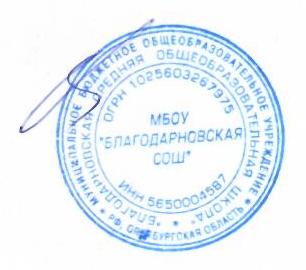 Директор МБОУ «Благодарновская СОШ»  _____________                                      /Т.А.Сидорова/Приказ № 25/1 от 01.12. 2021 г.